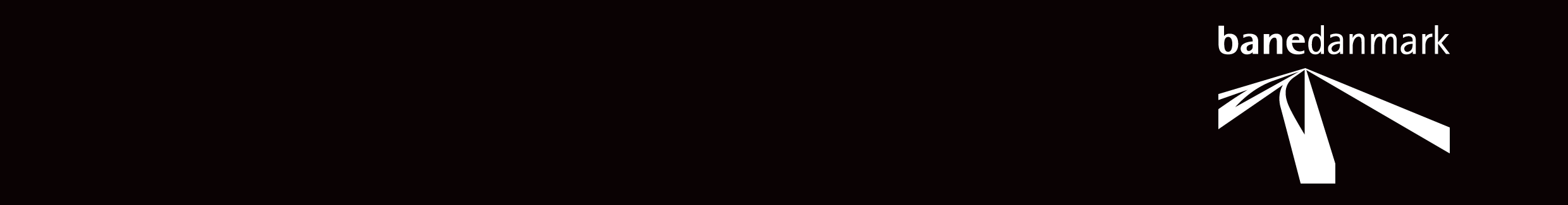 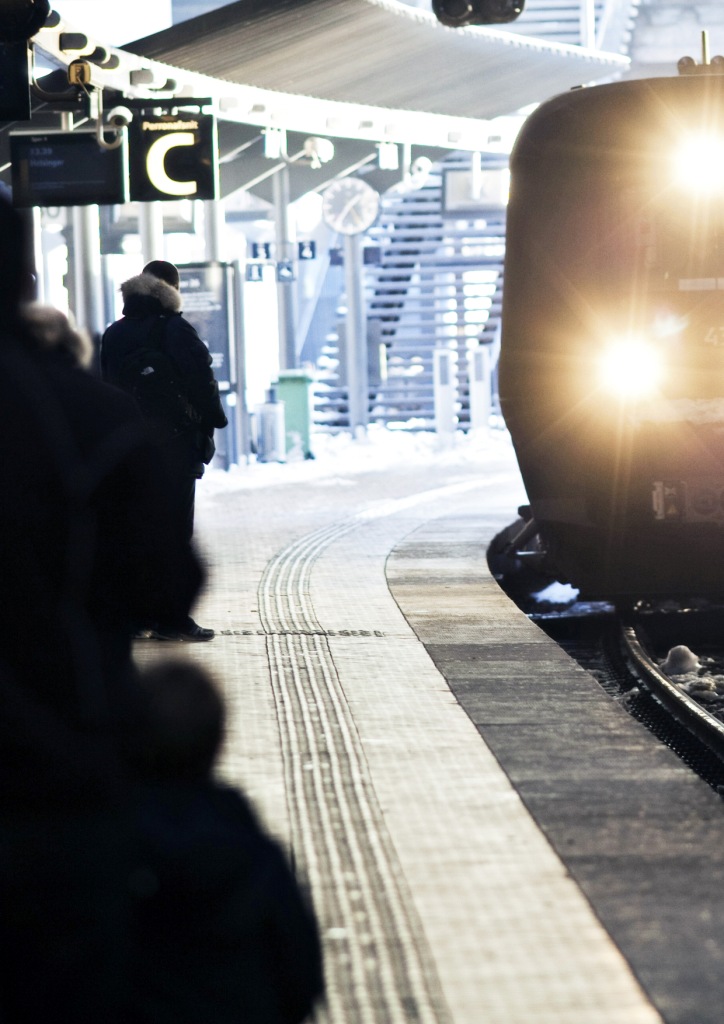 1.	Hours Reporting	1Hours ReportingSUB-Appendix 3BHours ReportingTABLE OF CONTENTSSystem[To be][To be][To be][To be][To be][To be][To be][To be]Supplier[To be][To be][To be][To be][To be][To be][To be][To be]Supply agreement nr.DateShort DescriptionType (development / operation)Consultant(name)Expended time this monthExpended time in total(Cumulative)Remaining hours(Expected)Statement of expected or realized deviations[To be][To be][To be][To be][To be][To be][To be][To be][To be][To be][To be][To be][To be][To be][To be][To be][To be][To be][To be][To be][To be][To be][To be][To be][To be][To be][To be][To be][To be][To be][To be][To be][To be][To be][To be][To be]